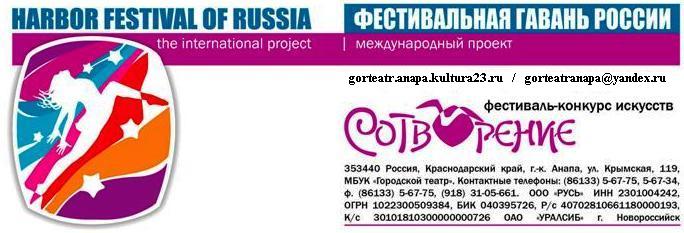 Официальный пресс-релизС 23 по 26 июня 2016 года в городе - курорте Анапа в рамках Международного проекта «Фестивальная гавань России» вновь распахнёт свои двери вот уже V-й фестиваль–конкурс искусств «СоТворение» (далее - Фестиваль).Учредитель Фестиваля известная на Юге России фирма «Русь» – организатор многих престижных проектов в сфере шоу-бизнеса.Соучредителем в организации и проведении Фестиваля выступает ведущее учреждение культуры города-курорта Анапа – Городской театр.Партнёры Фестиваля – Институт Современного Искусства / ИСИ/- город Москва, Международный Благотворительный  Фонд (МБФ) Владимира Спивакова – город  Москва.Фестиваль-конкурс искусств «СоТворение» проводится при поддержке администрации города-курорта Анапа.Данное мероприятие открывает уникальную возможность творческим коллективам, группам и отдельным исполнителям состязаться в традиционных и современных видах искусства. Это шанс для каждого наиболее полно и ярко проявить свой талант и показать своё творчество без возрастных и жанровых ограничений.Организаторы фестиваля предоставляют лучшую сценическую площадку на побережье Краснодарского края с профессиональным техническим оборудованием, для реализации Ваших творческих проектов. Основной состав жюри фестиваля-конкурса искусств «СоТворение»:- автор и режиссер театрализованных массовых представлений, ведущий шоу-программ, кандидат педагогических наук, доцент Института Современного Искусства, Лауреат Всероссийской профессиональной Премии "Грани Театра Масс" при Союзе Театральных Деятелей России – Вячеслав Киселёв;- ассистент художественного руководителя Государственного академического хореографического ансамбля «Берёзка» имени Н.С. Надеждиной, доцент кафедры хореографии Московского государственного института культуры, Заслуженная артистка России, Республики Северная Осетия – Алания, обладательница государственной награды Российской Федерации Ордена «За заслуги перед Отечеством II степени» – Елена Гришкова;- доцент, заместитель заведующего кафедры «Эстрадно – джазового пения» Института Современного Искусства город Москва, старший преподаватель кафедры «Эстрадно – джазового пения», постоянный член жюри международного и Всероссийского конкурса «Роза ветров» – Ирина Богуцкая;- композитор, хормейстер, лауреат международных конкурсов, почётный работник образования РФ, ведущий специалист Международного благотворительного фонда В. Спивакова, организатор фестивалей и концертов фонда, координатор проекта телевизионного конкурса «Синяя птица» телеканала Россия 1, член жюри международных фестивалей город Москва – Галина Киселёва;В программе Фестиваля проводятся открытые круглые столы членов жюри с преподавателями и руководителями творческих коллективов участников Фестиваля. Участники получают дипломы, финалисты Фестиваля получают кубки и призы.ГРАН ПРИ Фестиваля – денежный приз.Фестиваль ежегодно гостеприимно встречает всех своих участников и гостей и щедро дарит не только творческую реализацию, но и великолепный отдых в начале лета на живописном побережье Чёрного моря. Богатая экскурсионная программа станет отличным дополнением к незабываемым впечатлениям о пребывании в единственной фестивальной гавани России–городе-курорте Анапа.Мы ждём Вас на фестивале – конкурсе искусств «СоТворение»!Наш адрес: 353440 г-к. Анапа, ул. Крымская 119/Гребенская 12МБУК «Городской театр»Контактные телефоны: (86133) 5-67-34, 5-67-75, факс (86133) 5-67-75+7-918-31-05-661e-mail: gorteatranapa@yandex.ru, сайт: gorteatr.anapa.kultura23.ruТаланты! СоТворите свой успех!